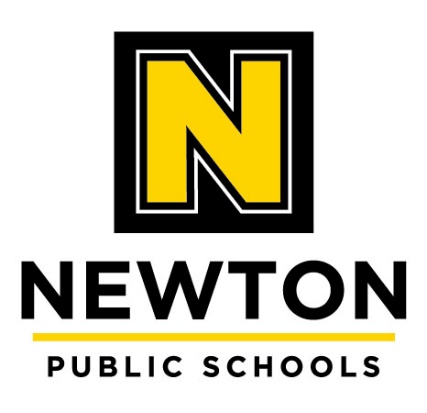 Newton HS Varsity Track & Field InvitationalDate:	Friday, March 22, 2024Time:	See attached time scheduleLocation:	Bethel College - Thresher StadiumAdmission:	$7.00 for Adults	$5.00 for Students (K-12)	AVCTL passes will be accepted.	Tickets will be available for cash or card at the gate, or online at	https://gofan.co/event/1458004?schoolId=KS25174Teams:	Bishop Carroll, Buhler, Hutchinson, Newton, Salina Central, Wichita North.Track:	All-weather (1/4” spikes required)Blocks:	Will be providedEntries:	5 per individual event, 2 relays per teamNo Preliminaries:	Place finishes in all running events will be determined by time.Jumping & Throwing:	Each competitor will be given: 3 attempts - qualify 7 for finals - 3 attempts in finals.Scoring:	Score top six places; 10, 8, 6, 4, 2, 1.Schedule:	See enclosed schedule of events. Please tell your athletes/parents that we will run ahead of schedule if possible so they can be prepared for their events.Awards:	Medals to top 3 in all eventsConcessions:	Concessions will be provided by Bethel College.